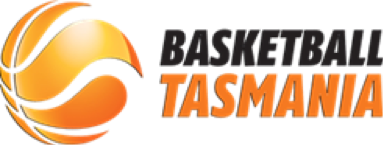 Basketball Tasmania will provide a refund of the Basketball Tasmania registration component on a case by case basis. Reasons such as family tragedy or accidently paying the registration fee twice will be refunded without question but reasons such as no longer like the sport, forgot to turn up for the event, other social commitments will not be considered.Refunds are processed twice a month with our business rules on invoices. You can assist the process by ensuring your completely and accurately fill out the refund request from and provide a copy of your payment receipt as proof of purchase. To obtain a refund for your CAM, Association on Club fees you will need to contact your respective contact or secretary to determine their rules.Name	Date  	CAM/Club/Association/Event 	 Email 	Reason for Request 	Direct Deposit Details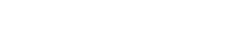 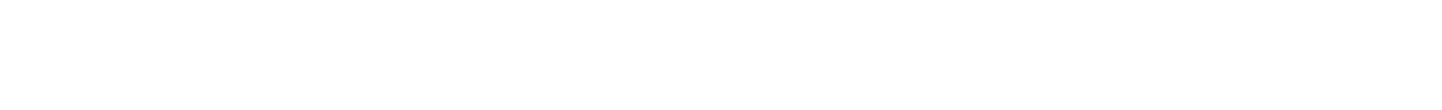 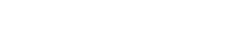 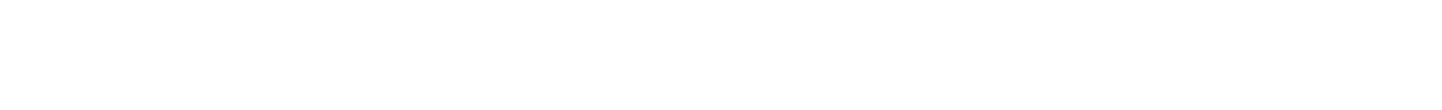 Completed by 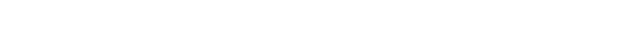 Name 	_	Signature  	BEFORE SUBMITTING THIS HAVE YOU:Provided proof of your Basketball Tasmania registrationListed the club, association or event you are requesting a refundWhy you are requesting a refundProvided contact details for yourselfIf any of these factors are missing your refund will not be able to be processed.Email : kylie.french@basketballtas.com.au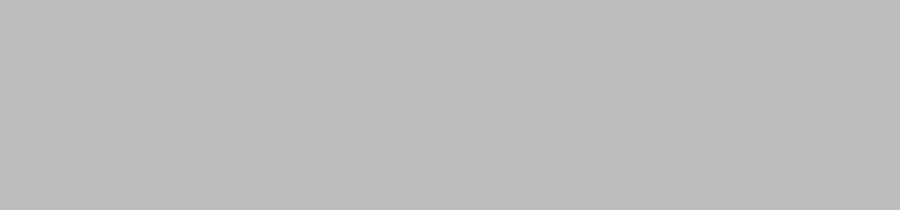 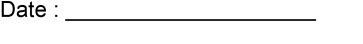 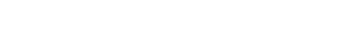 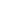 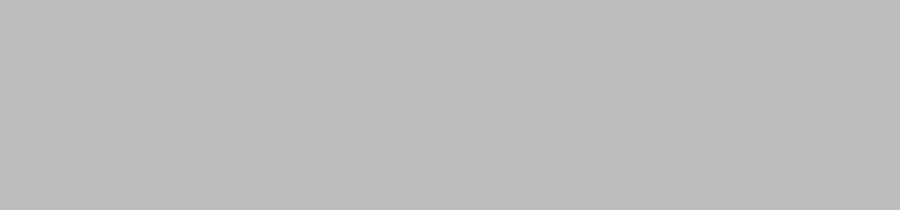 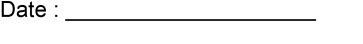 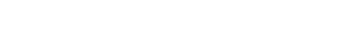 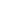 